ПроектПРАВИТЕЛЬСТВО РЕСПУБЛИКИ АЛТАЙПОСТАНОВЛЕНИЕот _______________ 2023 г. №____г. Горно-АлтайскОб утверждении Порядка принятия Правительством Республики Алтай в пределах его компетенции решения о создании залоговых фондов для обеспечения банковских инвестиций в лизинг с использованием государственного имущества, находящегося в собственностиРеспублики АлтайНа основании статьи 5.1 Закона Республики Алтай от 20 декабря 2017 г. № 68-РЗ «Об инвестиционной деятельности в Республике Алтай и признании утратившими силу некоторых законодательных актов Республики Алтай» Правительство Республики Алтай п о с т а н о в л я е т: Утвердить прилагаемый Порядок принятия Правительством Республики Алтай в пределах его компетенции решения о создании залоговых фондов для обеспечения банковских инвестиций в лизинг с использованием государственного имущества, находящегося в собственности Республики Алтай.   Глава Республики Алтай,Председатель Правительства 					О.Л. Хорохордин       Республики Алтай                                                                       УТВЕРЖДЕНпостановлением ПравительстваРеспублики Алтайот «___» ________2023 г. № ___ПОРЯДОКпринятия Правительством Республики Алтай в пределах его компетенции решения о создании залоговых фондов для обеспечения банковских инвестиций в лизинг с использованием государственного имущества, находящегося в собственности Республики Алтай1. Настоящий Порядок определяет основные правила принятия Правительством Республики Алтай в пределах его компетенции решения о создании залоговых фондов для обеспечения банковских инвестиций в лизинг с использованием государственного имущества, находящегося в собственности Республики Алтай (далее – залоговые фонды).2. Залоговыми фондами является совокупность государственного имущества, находящегося в собственности Республики Алтай, которое может являться предметом залога.3. Основным назначением залоговых фондов является обеспечение банковских инвестиций в лизинг с использованием государственного имущества, находящегося в собственности Республики Алтай.Другое использование залоговых фондов запрещается.4. В залоговые фонды может быть включено государственное имущество, находящееся в собственности Республики Алтай, в том числе, движимое, недвижимое имущество, имущественные права (далее – имущество), за исключением имущества, изъятого из оборота, имущества, на которое не допускается обращение взыскания, имущества, в отношении которого в установленном федеральным законом порядке предусмотрена обязательная приватизация либо приватизация которого запрещена, а также имущественных прав, уступка которых другому лицу запрещена законом, при наличии следующих условий:а) имущество находится в казне Республики Алтай;б) имущество не планируется к приватизации в текущем году;в) имущество не включено в перечень имущества, свободного от прав третьих лиц (за исключением права хозяйственного ведения, права оперативного управления, а также имущественных прав субъектов малого и среднего предпринимательства), используемого в целях предоставления его во владение и (или) в пользование на долгосрочной основе (в том числе по льготным ставкам арендной платы) субъектам малого и среднего предпринимательства и организациям, образующим инфраструктуру поддержки субъектов малого и среднего предпринимательства в Республике Алтай;г) отсутствует необходимость использования имущества для государственных нужд Республики Алтай.5. Решение о создании залогового фонда принимается Правительством Республики Алтай в пределах его компетенции в форме распоряжения Правительства Республики Алтай (далее – проект распоряжения).6. Проект распоряжения вносится в Правительство Республики Алтай Министерством экономического развития Республики Алтай (далее – Министерство) в соответствии с Регламентом Правительства Республики Алтай, утвержденным постановлением Правительства Республики Алтай от 21 декабря 2006 г. № 305.7. Решение об исключении имущества из залогового фонда принимается Правительством Республики Алтай при наличии следующих оснований:а) прекращение права собственности Республики Алтай на имущество;б) включение имущества, не используемого в качестве залога, в прогнозный план (программу) приватизации имущества Республики Алтай;в) передача имущества, не используемого в качестве залога, в федеральную или муниципальную собственность;г) передача имущества, не используемого в качестве залога, органу государственной власти Республики Алтай, государственному учреждению Республики Алтай, государственному унитарному предприятию Республики Алтай на соответствующем вещном праве;д) включение имущества, не используемого в качестве залога, в перечень имущества, свободного от прав третьих лиц (за исключением права хозяйственного ведения, права оперативного управления, а также имущественных прав субъектов малого и среднего предпринимательства), используемого в целях предоставления его во владение и (или) в пользование на долгосрочной основе (в том числе по льготным ставкам арендной платы) субъектам малого и среднего предпринимательства и организациям, образующим инфраструктуру поддержки субъектов малого и среднего предпринимательства в Республике Алтай.8. Решение о предоставлении в залог имущества, включенного в залоговый фонд, принимается Министерством.9. Порядок использования залогового фонда, определяющий, в том числе, порядок принятия решения о предоставлении в залог имущества, включенного в залоговый фонд, устанавливается Министерством.10. Сведения об имуществе, включенном в залоговые фонды, а также о залоге такого имущества вносятся Министерством в Реестр собственности Республики Алтай в порядке, установленном законодательством Республики Алтай.11. Управление залоговым фондом, а также контроль за использованием залогового фонда осуществляется Министерством.ПОЯСНИТЕЛЬНАЯ ЗАПИСКАк проекту постановления Правительства Республики Алтай«Об утверждении Порядка принятия Правительством Республики Алтай в пределах его компетенции решения о создании залоговых фондов для обеспечения банковских инвестиций в лизинг с использованием государственного имущества, находящегося в собственностиРеспублики Алтай» Субъектом нормотворческой деятельности является Правительство Республики Алтай. Разработчиком проекта постановления Правительства Республики Алтай «Об утверждении Порядка принятия Правительством Республики Алтай в пределах его компетенции решения о создании залоговых фондов для обеспечения банковских инвестиций в лизинг с использованием государственного имущества, находящегося в собственности Республики Алтай» (далее – проект постановления) является Министерство экономического развития Республики Алтай (далее – Министерство).Предметом правового регулирования проекта постановления является установление единых правил принятия Правительством Республики Алтай в пределах его компетенции решения о создании залоговых фондов для обеспечения банковских инвестиций в лизинг с использованием государственного имущества, находящегося в собственности Республики Алтай.Целью принятия проекта постановления является реализация положений статьи 5.1 Закона Республики Алтай от 20 декабря 2017 г. № 68-РЗ «Об инвестиционной деятельности в Республике Алтай и признании утратившими силу некоторых законодательных актов Республики Алтай».Необходимость принятия проекта постановления связана с исполнением распоряжения Правительства Республики Алтай от 16 января 2023 г. № 8-р «О разработке правовых актов Республики Алтай в целях реализации законов Республики Алтай, принятых на тридцать первой и тридцать второй сессиях Государственного Собрания – Эл Курултай Республики Алтай».Правовым основанием принятия проекта постановления являются: 1) часть 2 статьи 32 Федерального закона от 21 декабря 2021 г. № 414-ФЗ «Об общих принципах организации публичной власти в субъектах Российской Федерации», согласно которой высший исполнительный орган субъекта Российской Федерации в соответствии с законом субъекта Российской Федерации обеспечивает исполнение Конституции Российской Федерации, федеральных конституционных законов, федеральных законов и иных нормативных правовых актов Российской Федерации, конституции (устава), законов и иных нормативных правовых актов субъектов Российской Федерации на территории субъекта Российской Федерации и согласованную деятельность иных исполнительных органов субъекта Российской Федерации;2) статья 36 Федерального закона от 29 октября 1998 г. № 164-ФЗ «О финансовой аренде (лизинге)», согласно которой мерами государственной поддержки деятельности лизинговых организаций (компаний, фирм), установленными законами Российской Федерации и решениями Правительства Российской Федерации, а также решениями органов государственной власти субъектов Российской Федерации в пределах их компетенции, могут быть создание залоговых фондов для обеспечения банковских инвестиций в лизинг с использованием государственного имущества;3) статья 2, статья 3, пункт 2 части 2 статьи 5 Закона Республики Алтай от 5 мая 2011 г. № 17-РЗ «Об управлении государственной собственностью Республики Алтай», согласно которым:Республика Алтай самостоятельно владеет, пользуется и распоряжается государственной собственностью Республики Алтай;управление государственной собственностью Республики Алтай производится в соответствии с принципами:законности;подотчетности и подконтрольности;гласности;эффективности;адаптации к условиям рынка и обеспечения условий для развития конкуренции;совершенствования структуры собственности для закрепления государственной собственности Республики Алтай в отраслях, имеющих стратегическое значение для развития Республики Алтай;Правительство Республики Алтай в сфере управления государственной собственностью Республики Алтай принимает в пределах своей компетенции нормативные правовые акты по управлению и распоряжению государственной собственностью Республики Алтай;4) статья 5.1 Закона Республики Алтай от 20 декабря 2017 г. № 68-РЗ «Об инвестиционной деятельности в Республике Алтай и признании утратившими силу некоторых законодательных актов Республики Алтай», в соответствии с которой решением Правительства Республики Алтай в пределах его компетенции могут быть созданы залоговые фонды для обеспечения банковских инвестиций в лизинг с использованием государственного имущества, находящегося в собственности Республики Алтай, в порядке, установленном Правительством Республики Алтай;5) пункт 1 статьи 11 Закона Республики Алтай от 5 марта 2008 г. № 18-РЗ «О нормативных правовых актах Республики Алтай», согласно которому Правительство Республики Алтай по вопросам, входящим в его компетенцию, издает в соответствии с установленной процедурой правовые акты в форме постановлений и распоряжений.В отношении проекта постановления не требуется проведения оценки регулирующего воздействия в связи с тем, что проект постановления не устанавливает новые и не изменяет ранее предусмотренные нормативными правовыми актами Республики Алтай обязанности для субъектов предпринимательской и инвестиционной деятельности, а также не устанавливает, не изменяет и не отменяет ранее установленную ответственность за нарушение нормативных правовых актов Республики Алтай, затрагивающих вопросы осуществления предпринимательской и инвестиционной деятельности.Министерством проведена антикоррупционная экспертиза проекта постановления в установленном федеральным законодательством и законодательством Республики Алтай порядке. Положений, способствующих созданию условий для проявления коррупции, не выявлено.Принятие проекта постановления не потребует осуществления дополнительных расходов республиканского бюджета Республики Алтай. Принятие проекта постановления не потребует признания утратившими силу, приостановления, изменения иных нормативных правовых актов Республики Алтай.Принятие проекта постановления потребует принятия нормативного правового акта Республики Алтай согласно прилагаемому перечню.Исполняющий обязанности министра 				        А.С. БелековаПЕРЕЧЕНЬнормативных правовых актов Республики Алтай, подлежащих признанию утративших силу, приостановлению, изменению или принятию в случае принятия постановления Правительства Республики Алтай «Об утверждении Порядка принятия Правительством Республики Алтай в пределах его компетенции решения о создании залоговых фондов для обеспечения банковских инвестиций в лизинг с использованием государственного имущества, находящегося в собственностиРеспублики Алтай» Принятие проекта постановления Правительства Республики Алтай 
«Об утверждении Порядка принятия Правительством Республики Алтай в пределах его компетенции решения о создании залоговых фондов для обеспечения банковских инвестиций в лизинг с использованием государственного имущества, находящегося в собственности Республики Алтай» не потребует признания утратившими силу, приостановления, изменения иных нормативных правовых актов Республики Алтай.Принятие проекта постановления потребует принятия приказа Министерства экономического развития Республики Алтай об утверждении порядка использования залогового фонда, определяющего, в том числе, порядок принятия решения о предоставлении в залог имущества, включенного в залоговый фонд.СПРАВКАо проведении антикоррупционной экспертизы В соответствии с Порядком проведения антикоррупционной экспертизы нормативных правовых актов Главы Республики Алтай, Председателя Правительства Республики Алтай и Правительства Республики Алтай и проектов нормативных правовых актов Республики Алтай, разрабатываемых исполнительными органами государственной власти Республики Алтай, и признании утратившими силу некоторых постановлений Правительства Республики Алтай от 24 июня 2010 года № 125, Министерством экономического развития Республики Алтай проведена антикоррупционная экспертиза проекта постановления Правительства Республики Алтай «Об утверждении Порядка принятия Правительством Республики Алтай в пределах его компетенции решения о создании залоговых фондов для обеспечения банковских инвестиций в лизинг с использованием государственного имущества, находящегося в собственности Республики Алтай», в результате которой в проекте нормативного правового акта положений, способствующих созданию условий для проявления коррупции, не выявлено.Исполняющий обязанности министра 				        А.С. Белекова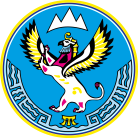 МИНИСТЕРСТВОЭКОНОМИЧЕСКОГО РАЗВИТИЯ РЕСПУБЛИКИ АЛТАЙ(МИНЭКОНОМРАЗВИТИЯ РА)АЛТАЙ РЕСПУБЛИКАНЫНГ ЭКОНОМИКАЛЫК ÖЗӰМИНИ НГ МИНИСТЕРСТВОЗЫ(АР МИНЭКОНОМÖЗӰМИ)В.И. Чаптынова ул., д. 24, г. Горно-Алтайск, Республика Алтай, 649000; Тел/факс. (388 22) 2-65-95;  e-mail: mineco@altaigov.ru; https://минэко04.рфВ.И. Чаптынова ул., д. 24, г. Горно-Алтайск, Республика Алтай, 649000; Тел/факс. (388 22) 2-65-95;  e-mail: mineco@altaigov.ru; https://минэко04.рфВ.И. Чаптынова ул., д. 24, г. Горно-Алтайск, Республика Алтай, 649000; Тел/факс. (388 22) 2-65-95;  e-mail: mineco@altaigov.ru; https://минэко04.рф